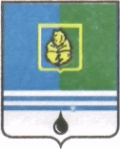 ПОСТАНОВЛЕНИЕАДМИНИСТРАЦИИ  ГОРОДА  КОГАЛЫМАХанты-Мансийского автономного округа - ЮгрыО внесении изменений и дополненийв постановление Администрации города Когалыма от 17.07.2012 №1760В соответствии с Федеральным законом от 26.12.2008 №294-ФЗ                  «О защите прав юридических лиц и индивидуальных предпринимателей при осуществлении государственного контроля (надзора) и муниципального контроля», Уставом города Когалыма, в целях приведения муниципального нормативного правового акта в соответствие с действующим законодательством Российской Федерации:1. В постановление Администрации города Когалыма от 17.07.2012 №1760 «Об утверждении административного регламента осуществления муниципального лесного контроля» (далее – постановление) внести следующие изменения:1.1. в наименовании приложения к постановлению (далее – административный регламент) и приложениях к административному регламенту слова «проведение проверок при осуществлении муниципального лесного контроля на территории города Когалыма» заменить словами «осуществления муниципального лесного контроля»;1.2. в пункте 1.2 раздела 1 «Общие положения» административного регламента слова «(далее - орган муниципального лесного контроля)» заменить словами «(далее - орган муниципального контроля)»;1.3. в пункт 1.3 раздела 1 «Общие положения» административного регламента внести следующие изменения:1.3.1. в абзаце третьем пункта 1.3 раздела 1 «Общие положения» административного регламента слова «органами и» исключить;1.3.2. абзац пятый пункта 1.3 раздела 1 «Общие положения» административного регламента изложить в следующей редакции:«- департаментом недропользования и природных ресурсов                    Ханты-Мансийского автономного округа – Югры.»;1.4. абзац пятый пункта 1.4 раздела 1 «Общие положения» административного регламента исключить;1.5. в пункт 1.5 раздела 1 «Общие положения» административного регламента внести следующие изменения:1.5.1. подпункт 4 пункта 1.5 раздела 1 «Общие положения» административного регламента изложить в следующей редакции:«4) проводить проверку только во время исполнения служебных обязанностей, выездную проверку только при предъявлении служебных удостоверений, копии распоряжения Администрации города Когалыма и в случае, предусмотренном частью 5 статьи 10 Федерального закона от 26.12.2008 №294-ФЗ «О защите прав юридических лиц и индивидуальных предпринимателей при осуществлении государственного контроля (надзора) и муниципального контроля», копии документа о согласовании проведения проверки;»;1.5.2. в подпункте 8 пункта 1.5 раздела 1 «Общие положения» административного регламента после слов «народов Российской Федерации,» дополнить словами «музейных предметов и музейных коллекций, включенных в состав Музейного фонда Российской Федерации, особо ценных, в том числе уникальных, документов Архивного фонда Российской Федерации, документов, имеющих особое историческое, научное, культурное значение, входящих в состав национального библиотечного фонда,»;1.6. в подпункте 1.1 пункта 1.6 раздела 1 «Общие положения» административного регламента слова «и не соответствующих законодательству Российской Федерации» заменить словами «, а также выполнение требований нормативных документов, обязательность применения которых не предусмотрена законодательством Российской Федерации»;1.7. в пункт 1.7 раздела 1 «Общие положения» административного регламента внести следующие изменения:1.7.1. в подпункте 2.1 пункта 1.7 раздела 1 «Общие положения» административного регламента слова «органами государственного контроля (надзора), органами» заменить словом «органом»;1.7.2. в подпункте 2.2 пункта 1.7 раздела 1 «Общие положения» административного регламента слова «орган государственного контроля (надзора),» исключить;1.7.3. в подпункте 5 пункта 1.7 раздела 1 «Общие положения» административного регламента слова «субъекте Российской Федерации» заменить словами «Ханты-Мансийском автономном округе – Югре»;1.8. подпункты 1, 2, 3 пункта 1.9 раздела 1 «Общие положения» административного регламента изложить в следующей редакции:«1) обеспечить присутствие руководителей, иных должностных лиц или уполномоченных представителей юридических лиц; индивидуальные предприниматели обязаны присутствовать или обеспечить присутствие уполномоченных представителей, ответственных за организацию и проведение мероприятий по выполнению обязательных требований и требований, установленных муниципальными правовыми актами;2) исполнять в установленный срок предписания органа муниципального контроля об устранении выявленных нарушений обязательных требований или требований, установленных муниципальными правовыми актами;3) соблюдать иные требования, установленные Федеральным законом от 26.12.2008 «294-ФЗ «О защите прав юридических лиц и индивидуальных предпринимателей при осуществлении государственного контроля (надзора) и муниципального контроля».»;1.9. в подпункте 2 пункта 1.11 раздела 1 «Общие положения» административного регламента слова «органов государственного контроля (надзора), органов» заменить словом «органа»;1.10. пункт 1.12 раздела 1 «Общие положения» административного регламента дополнить подпунктом 1.12.1 следующего содержания:«1.12.1. Требования к содержанию акта проверки, требования к иным документам и информации, необходимым для оформления результата исполнения муниципальной функции по осуществлению муниципального лесного контроля в форме проведения плановых и внеплановых проверок деятельности юридических лиц и (или) индивидуальных предпринимателей, установлены пунктом 3.7 настоящего Регламента.»;1.11. пункты 1.13 – 1.21 раздела 1 «Общие положения» административного регламента исключить;1.12. в пункте 2.1 раздела 2 «Требования к порядку исполнения муниципального лесного контроля» приложения к постановлению слова «органа муниципального лесного контроля» заменить словами органа муниципального контроля»;1.13. в пункт 2.3 раздела 2 «Требования к порядку исполнения муниципального лесного контроля» административного регламента внести следующие изменения:1.13.1. в абзаце втором пункта 2.3 раздела 2 «Требования к порядку исполнения муниципального лесного контроля» административного регламента слова «орган муниципального лесного контроля» заменить словами «орган муниципального контроля»;1.13.2. в абзаце третьем пункта 2.3 раздела 2 «Требования к порядку исполнения муниципального лесного контроля» административного регламента слова «должностных лиц муниципального контроля» заменить словами «должностных лиц органа муниципального контроля»;1.14. в подпункт 2.4.1 пункта 2.4 раздела 2 «Требования к порядку исполнения муниципального лесного контроля» административного регламента внести следующие изменения:1.14.1. абзац седьмой подпункта 2.4.1 пункта 2.4 раздела 2 «Требования к порядку исполнения муниципального лесного контроля» административного регламента исключить;1.14.2. в абзаце девятом подпункта 2.4.1 пункта 2.4 раздела 2 «Требования к порядку исполнения муниципального лесного контроля» административного регламента слова «предоставление муниципальной услуги» заменить словами «осуществление муниципальной функции»;1.14.3. в абзаце одиннадцатом подпункта 2.4.1 пункта 2.4 раздела 2 «Требования к порядку исполнения муниципального лесного контроля» административного регламента слова «в журнале регистрации входящей и исходящей документации» исключить;1.15. в пункте 2.6 раздела 2 «Требования к порядку исполнения муниципального лесного контроля» административного регламента слова «В отношении одного субъекта малого предпринимательства общий срок проведения плановых выездных проверок не может превышать пятьдесят часов для малого предприятия и пятнадцать часов для микропредприятия в год. В исключительных случаях, связанных с необходимостью проведения сложных и (или) длительных исследований, испытаний, специальных экспертиз и расследований на основании мотивированных предложений должностных лиц органа государственного контроля (надзора), органа муниципального контроля, проводящих выездную плановую проверку, срок проведения выездной плановой проверки может быть продлен руководителем такого органа, но не более чем на двадцать рабочих дней, в отношении малых предприятий не более чем на пятьдесят часов, микропредприятий не более чем на пятнадцать часов.» исключить;1.16. подпункт 3.2.7 пункта 3.2 раздела 3 «Состав, последовательность и сроки выполнения административных процедур (действий), в том числе особенности выполнения административных процедур (действий) в электронной форме» административного регламента дополнить абзацами 4-20 следующего содержания:«- страховой номер индивидуального лицевого счета (СНИЛС);- сведения из санитарно-эпидемиологических заключений на проектную документацию- сведения из санитарно-эпидемиологических заключений на виды деятельности;- выписка из Единого государственного реестра прав на недвижимое имущество и сделок с ним о правах отдельного лица на имеющиеся у него объекты недвижимого имущества;- кадастровая выписка об объекте недвижимости;- кадастровый паспорт здания, строения, сооружения;- справка о правоустанавливающих документах;- кадастровый паспорт объекта недвижимости;- выписка из Единого государственного реестра прав на недвижимое имущество и сделок с ним о правах отдельного лица на имевшиеся (имеющиеся) у него объекты недвижимого имущества;- кадастровый план территории;- выписка из Единого государственного реестра прав на недвижимое имущество и сделок с ним о переходе прав на объект недвижимого имущества; - выписка из Единого государственного реестра прав на недвижимое имущество и сделок с ним (содержащая общедоступные сведения о зарегистрированных правах на объект недвижимости);- санитарно-эпидемиологические заключения;- запрос паспортного досье по СНИЛС; запрос паспортного досье по установочным данным; получение регистрации по месту жительства; получение регистрации по месту пребывания; проверка действительности паспорта; проверка действительности паспорта (расширенная); проверка действительности регистрации по месту жительства; проверка действительности регистрации по месту пребывания; проверка разрешения на временное проживание или вида на жительство; проверка разрешения на работу иностранному гражданину или лицу без гражданства; проверка регистрации иностранного гражданина по месту жительства проверка регистрации иностранного гражданина по месту пребывания; справка о получении государственной поддержки вынужденным переселенцем- сведения о среднесписочной численности работников;- сведения об обособленных подразделениях организаций ;- запрос на получение списка юридических лиц или индивидуальных предпринимателей, в отношении которых в заданную дату были включены новые сведения в федеральную базу ЕГРЮЛ или ЕГРИП.»;1.17. подпункт 3.6.8 пункта 3.6 раздела 3 «Состав, последовательность и сроки выполнения административных процедур (действий), в том числе особенности выполнения административных процедур (действий) в электронной форме» административного регламента дополнить абзацами 2-5 следующего содержания:«В отношении одного субъекта малого предпринимательства общий срок проведения плановых выездных проверок не может превышать пятьдесят часов для малого предприятия и пятнадцать часов для микропредприятия в год.В случае необходимости при проведении плановой выездной проверки, в отношении субъекта малого предпринимательства, получения документов и (или) информации в рамках межведомственного информационного взаимодействия проведение проверки может быть приостановлено главой города Когалыма на срок, необходимый для осуществления межведомственного информационного взаимодействия, но не более чем на десять рабочих дней. Повторное приостановление проведения проверки не допускается.На период действия срока приостановления проведения плановой выездной проверки, в отношении субъекта малого предпринимательства приостанавливаются связанные с указанной проверкой действия органа муниципального контроля на территории, в зданиях, строениях, сооружениях, помещениях, на иных объектах субъекта малого предпринимательства.В исключительных случаях, связанных с необходимостью проведения сложных и (или) длительных исследований, испытаний, специальных экспертиз и расследований на основании мотивированных предложений должностных лиц органа муниципального контроля, проводящих выездную плановую проверку, срок проведения выездной плановой проверки может быть продлен руководителем такого органа, но не более чем на двадцать рабочих дней, в отношении малых предприятий не более чем на пятьдесят часов, микропредприятий не более чем на пятнадцать часов.»;1.18. в подпункт 3.9.2 пункта 3.9 раздела 2 «Требования к порядку исполнения муниципального лесного контроля» административного регламента внести следующие изменения:1.18.1. в абзаце втором подпункта 3.9.2 пункта 3.9 раздела 3 «Состав, последовательность и сроки выполнения административных процедур (действий), в том числе особенности выполнения административных процедур (действий) в электронной форме» административного регламента после слов «на официальном сайте» дополнить словами «Администрации города Когалыма»;1.18.2. в абзаце четвертом подпункта 3.9.2 пункта 3.9 раздела 3 «Состав, последовательность и сроки выполнения административных процедур (действий), в том числе особенности выполнения административных процедур (действий) в электронной форме» административного регламента после слов «на официальном сайте» дополнить словами «Администрации города Когалыма»;1.19. в пункте 4.7 раздела 4 «Порядок и формы контроля за исполнением муниципального лесного контроля» административного регламента после слов «Должностные лица» дополнить словом «органа»;1.20. в пункте 5.10 раздела 5 «Досудебный (внесудебный) порядок обжалования действий (бездействия) и решений должностных лиц, осуществляемых (принятых) при исполнении муниципального лесного контроля» административного регламента слова «органом муниципального лесного контроля» заменить словами «органом муниципального контроля»;1.21. в пункте 5.14 раздела 5 «Досудебный (внесудебный) порядок обжалования действий (бездействия) и решений должностных лиц, осуществляемых (принятых) при исполнении муниципального лесного контроля» административного регламента слова «орган муниципального лесного контроля» заменить словами «орган муниципального контроля»;1.22. Приложение 5 к административному регламенту исключить.2. Признать утратившими силу:2.1. подпункты 1.14-1.21, 1.29-1.82 пункта 1 постановления Администрации города Когалыма от 12.08.2015 №2479 «О внесении изменений в постановление Администрации города Когалыма от 17.07.2012 №1760»;2.2. подпункты 1.4-1.13 пункта 1 постановления Администрации города Когалыма от 18.11.2015 №3340 «О внесении изменений в постановление Администрации города Когалыма от 17.07.2012 №1760»;2.3. подпункты 1.1.1, 1.1.3-1.1.9 пункта 1.1 постановления Администрации города Когалыма от 15.11.2016 №2806 «О внесении изменений в постановление Администрации города Когалыма от 17.07.2012 №1760»;2.4. подпункты 1.1.1-1.1.2 пункта 1.1 постановление Администрации города Когалыма от 10.04.2017 №710 «О внесении изменений и дополнения в постановление Администрации города Когалыма от 17.07.2012 №1760».3. Отделу муниципального контроля Администрации города Когалыма (Т.Г.Медведева) направить в юридическое управление Администрации города Когалыма текст постановления, его реквизиты, в сроки, предусмотренные распоряжением Администрации города Когалыма от 19.06.2013 №149-р «О мерах по формированию регистра муниципальных нормативно-правовых актов Ханты-Мансийского автономного округа – Югры» для дальнейшего направления в Управление государственной регистрации нормативных правовых актов Аппарата Губернатора Ханты-Мансийского автономного круга - Югры.4. Опубликовать настоящее постановление в газете «Когалымский вестник» и разместить на официальном сайте Администрации города Когалыма в информационно-телекоммуникационной сети «Интернет» (www.admkogalym.ru).5. Контроль за выполнением постановления оставляю за собой.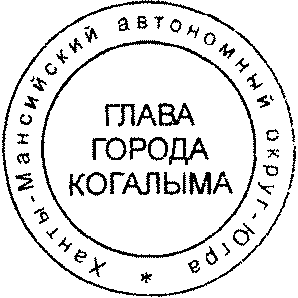 Глава города Когалыма						Н.Н.ПальчиковСогласовано:		зам. главы г.Когалыма					Т.И.Черныхначальник ЮУ						В.В.Геновспециалист-эксперт ОРАР УЭ 			С.А.Харьковаи.о. начальника ОМК					С.А.Никозова Подготовлено:		специалист-эксперт ОМК				С.Е.ГрязеваРазослать: ОМК, ЮУ, МКУ «УОДОМС» ИТО, газета «Когалымский вестник», ООО «Ваш консультант», прокуратура города КогалымаОт  «05»октября2017г. № 2077